ขอเชิญพี่น้องชาวตำบลนบพิตำและตำบลใกล้เคียงร่วมงานวันลอยกระทงในวันที่ 28 พฤศจิกายน 2555 ณ อาคารศูนย์รวบรวมพืชผลทางการเกษตร            อ.นบพิตำ เวลา 18.00 น. เป็นต้นไป 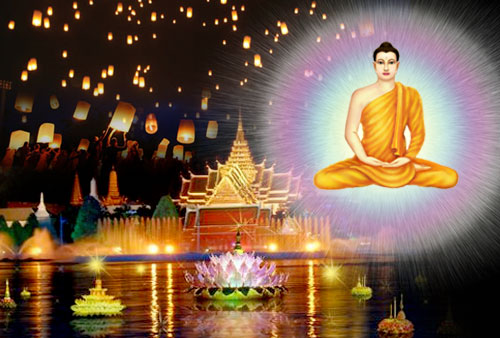     เพื่อเป็นการเผยแพร่ประชาสัมพันธ์และส่งเสริมให้เกิดการมีส่วนร่วมในการอนุรักษ์และฟื้นฟู สืบสานประเพณี วัฒนธรรมของไทยให้คงอยู่กับอนุชนคนรุ่นหลังต่อไปและเพื่อเป็นการขอขมาต่อพระแม่คงคา และปลูกจิตสำนึกให้รู้ถึงคุณค่าของน้ำ…องค์การบริหารส่วนตำบลนบพิตำ…… 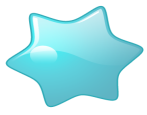 